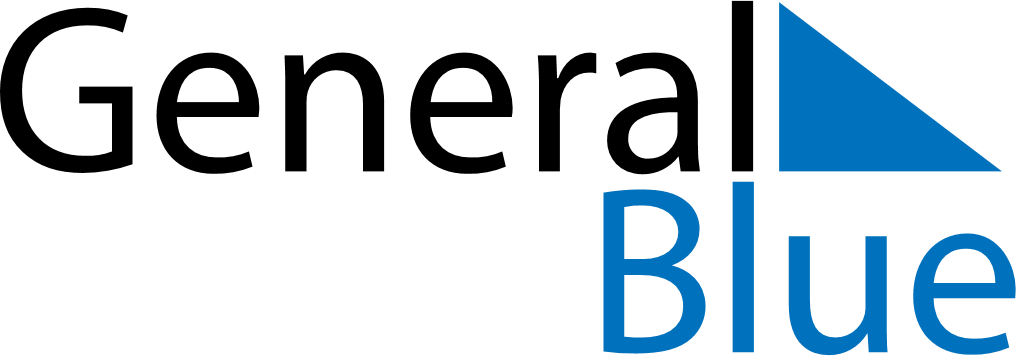 Weekly CalendarSeptember 1, 2024 - September 7, 2024Weekly CalendarSeptember 1, 2024 - September 7, 2024Weekly CalendarSeptember 1, 2024 - September 7, 2024Weekly CalendarSeptember 1, 2024 - September 7, 2024Weekly CalendarSeptember 1, 2024 - September 7, 2024Weekly CalendarSeptember 1, 2024 - September 7, 2024SUNDAYSep 01MONDAYSep 02MONDAYSep 02TUESDAYSep 03WEDNESDAYSep 04THURSDAYSep 05FRIDAYSep 06SATURDAYSep 07